Minutes of the Meeting of the Parish Council Held on Tuesday 13th March 2012 at 7.00pm in Kirkbride School.Present: Councillors:  Day (Chair), Kirk, Hedworth, Little, Noblett, Tweddle, Willis.County Councillor Fairbairn,Public attendance: Mrs  D.Backman, Mr E Willis.Clerk: M AbbsApologies for absence and declarations of interest.Cllr Taylor, Borough Councillor Cowell.The clerk said that a reason for absence had been provided by Cllr Taylor which was accepted by the other Cllrs.Cllr Willis declared an interest for item 4.132	Minutes (previously circulated).2.1  To approve the draft minutes of the meeting held on Tuesday 10th January 2012 – approved and signed.Note 1: reminder that the order of business may be changed at the chairman’s discretion to avoid undue delay for visitors3	Report on action taken3.1. by councillors3.1.1 Play area – Cllr Tweddle advised that there was nothing new to report.See also item 4.3.13.1.2 Footpaths – Cllr Kirk advised that upgrading work would continue if funds could be obtained but currently there were no major developments to report.Discussion of use of remaining funds. This was deferred to a later meeting.3.1.3 Highways steward – Cllr Willis reported that there were no major concerns.3.1.4 Newsletter group -  Cllr Kirk said that a new newsletter was being planned and some items from the meeting would be incorporated.3.2- by the clerk  -  3.2.1 PAYE, The clerk advised that the Accountant had requested some information which was being supplied.3.2.2 HSBC (banking facilities)No major developments all seemed to be running smoothly.The clerk provided the following additional information.The Precept claim for 2012/13 had been sent to Allerdale who had checked with all clerks that the new form had been completed correctly. The figures in consultation with the Chairman were confirmed.The defect with the electronic speed warning sign had been reported to Cumbria CC highways. However, It appears to still be defective and would be reported again.3.3 Public participation (at the Chairman’s discretion) County Councillor Fairbairn gave his report.He advised that Allerdale Borough Council had resolved to increase Council Tax by 2.9% next year.The Police authority was increasing its charge but Cumbria County Council was holding its charge at the current level.Significant changes were happening to the Library Service with books being made available in local centres. The possibility of this happening in a local pub was discussed.With regard to highways the contact with Amey was ending and the implications of this were outlined along with the current highways situation generally.Information was given concerning the new County Archive building in Carlisle.Cllr Noblett arrived at this point.4 New business4.1 Clerk  - 4.2 Grass cutting – response from appointed contractor.Nothing had been heard but this was not surprising at this point in the year.4.3 Play Area –4.3.1Painting quotation – response from appointed contractor and discussion of action now required.The clerk confirmed that the contactor confirmed that he would carry out the required work. He’d been assured that the required insurance cover existed. The contractor said he would contact Cllr Tweddle to finalise the details and arrange a suitable time for the work. 4.4. Village Bus Shelter(s). Current progress on replacement options, and possibly a decision to proceed.The Chairman provided an update. Cllr Taylor was obtaining prices to clear the site for the new shelter.Cllrs agreed on the installation of a green ‘Harrogate’ design at an approximate cost of £3500.  A total of £5000 for the whole project was agreed and approved unanimously by Cllrs. The Chairman was authorised to take the project forward and report back at the next meeting.4.5 CCC – Bus Shelter Infrastructure survey.The clerk explained that he had been asked by CCC to provide details of bus shelters in the village. Following discussion he was asked to provide the required information to the Authority.4.6 Village noticeboards possible replacement. An update and possible decision on whether to proceed.The Chairman provided an update. The Vicar had been consulted and had no objections to the re-placement of the board on the Church Institute wall. Following discussion it was considered essential that the new noticeboards were open for the use of all. The Chairman would now investigate ‘non-lockable’ options.4.7 Mc Donald Memorial – discussion of possible work/action required.Councillors, following discussion, would set up a meeting to discuss options to improve the area with the people who currently rent the property. Cllr Noblett would explore funding options for any agreed work.4.8 Fly tipping on Irving’s concrete pad.Cllr Day advised that this issue had been resolved swiftly by the person that had been using the site when he had been approached.4.9 CORE NW initiative  - involvement/support of the Parish Council.The Chairman provided background and details to the meeting, A steering group had been formed which included Cllr Day. Energy audits were being arranged by Core NW around the village.An Energy Fair was to take place in the village.Following discussion of the  role of the Parish Council in the project, it was agreed that there would be no endorsement of the project/scheme at this stage. The Council remained keen to obtain information and the Chairman agreed to report back to the Council on any developments.4.10 Warm Homes Hot Spots Scheme initiative.A brief outline of the scheme was outlined and the clerk agreed to provide further details to interested parties.4.11 Arrangements for Annual Parish Meeting.Following discussion it was agreed that the procedure would be the same as in previous years. The clerk would write to the same local groups inviting reports and their attendance.4.12 Request from residents of Wayside Lonning for financial assistance towards Public Bridleway maintenance.The letter from Mr Mawby was considered and discussed. The Clerk was instructed to write and point out that the Council could not assist with funding as maintenance of the lonning was the house holder’s responsibility, and not the Councils. Cllrs pointed out that funding had been sought to improve the Bridleway in the past but outside agencies, for the same reason, had been unable/unwilling to support such work. The clerk agreed to draft a letter which would be sent to the Chairman for approval before sending.Cllr Willis left the meeting at this point.4.13 Request for donation form local Scout/Beaver Group.The received letter was discussed by Cllrs. The group was acknowledged to play a significant role in the local community and a grant of £200 was agreed unanimously.Cllr Willis re-joined the meeting.5	Correspondence5.1 Natural England: renewal of management agreement Wedholme Flow – developments. The clerk advised that there was nothing to report and this was – noted.It was agreed that enquiries would be made concerning the current situation.5.2 CPRE – A guide to Neighbourhood Planning. - noted5.3 Citizens Advice Bureau request for donation/assistance. – no action but noted.5.4 MENCAP request for donation. – no action but noted5.5 ACT forthcoming energy workshops. - noted5.6 NALC Legal Briefing on information held in Private e-mail accounts.The clerk explained the nature of the Briefing which was noted5.7 Cumbria CC – Notification of re-submission of Cumbria Minerals and Waste Development Framework to the Secretary of State. - noted5.8 Coal Industry Social Welfare Organisation notification of services to ex-miners. - noted5.9 Lieutenancy of Cumbria – Big Lunch invitation to participate. - noted5.10 CCC – Local leaders celebrating the games an invitation to participate. - noted5.11 CALC – Guidance on the use of Royal names and Titles for the Jubilee. - noted5.12 Letter from A Brannan requesting/suggesting a cycle track.Cllrs discussed the correspondence and agreed to make investigations and report  back at the May meeting.5.13 Cumbria in Bloom – invitation to participate. - noted5.14 Environment Agency –  Internal drainage Board Consultation update.The clerk outlined the current position which was noted.5.15 MRWS e-mail bulletin. See also item 8.1. The contents were noted.5.16 Radiation Free Lakeland – request to Parish Councils / statement of position. - noted6	Finance6.1 Information6.1.1 To approve accounts to 31st January 2012 and possibly 29th February 2012  –  available at the meeting. - approved6.1.2 Budget for 2012/13 – latest on Precept submission. As outlined under item 3.6.1.3 Details and possible approval of forthcoming footpath invoices. – Cllr Noblett advised that none were expected in the near future.6.1.4 Discussion and amendment, if necessary, of the Asset register.This was examined and the Clerk requested to make minor changes before the May meeting.6.1.5 Discussion and amendment, if necessary, of the Governance and Internal Controls of the Council.The existing arrangements were considered and approved.6.1.6 BDO Audit Briefing document. – noted.6.2 Payments to approve.6.2.1 Clerk’s salary: £325.42 - approved6.2.2 Expenses: postage + stationary £5.02; broadband £10.66 + phone £8.10, travel 12m @ 36p= £4.32, total £28.10 - approved6.2.3 Bowness Parish Council share of consumables £22.79 - approved6.2.4 Information Commissioner: renewal of registration £35.00 (Direct debit on 6/4/12) – noted and approved.6.2.5 P L Gauntlett Accounts Ltd – payment for PAYE services when invoice received,Cllrs authorised the clerk to pay this invoice when received.7	Planning 7.1  Applications outstanding with Allerdale Borough Council and Cumbria CC.7.1.1 -  2/2011/0076 Appeal on refusal to erect bungalow, Linden Lea, Kirkbride.7.1.2 - 2/2011/0751 Appeal on refusal to allow a Conservatory, Coniston, Kirkbride.7.1.3 – 2/2011/0938 Turbine, Shaw House, Kirkbride.All the above were noted.7.2 Applications dealt with under standing order.7.2.1 –  2/2012/0053 Erection of 2 storage buildings, Kirkbride Airfield, Kirkbride,7.2.2 – 2/2012/0087 Planning appeal, 2 Powhill, Kirkbride.7.2.3 – 2/2012/0112 Extension, Camanna Bush Terrace, KirkbrideAll the above were noted.7.3 Applications decided by Allerdale BC / Cumbria CCNone7.4 Applications for consideration by this Parish Council meeting. None8 Documents received for comment8.1 West Cumbria MRWS Consultation to 23rd March. Response of the Parish Council to be decided upon and finalised.The situation outlined in the MRWS Consultation Pack alongside the possible economic and social effects on the local and wider area was discussed, and courses of action considered. It was agreed that the clerk was instructed to respond by stating that the Council did not wish to object to the search for a repository at this point, but may wish to do so in future. In the meantime the Councillors wished to receive relevant information and be kept informed of developments. The Clerk was to draft the response and have it approved by the Chairman before sending.8.2 Documents received for information (available on request to the clerk)9.2.1 CALC January newsletter. 9.2.2 Clerks and Councils Direct January edition.9.2.3 Clerk magazine January edition,9.2.4 Glasdon products catalogue.9.2.5 Solway Coast AONB – notification of February Hedge laying Competition.9.2.6 Clerks & Councils Direct March Edition.9.2.7 Forestry Commission – Forestry Grants.9.2.8 Affordable Warmth Project Update.9.2.9 Our Green Space Publication.9.2.10 Parish Salt Scheme.9.2.11 CALC March Newsletter.9.2.12 CCC – Local News and views Spring 2012.9.2.13 ACT Gazette Spring 2012.9.2.14 Cumbrian Food Direct Information.All the above were noted.9	Claypit Charity9.1   Report from clerk . Update on Change of details with the Land registry.Letter of 28.02.12 from Land registry.The clerk explained the latest correspondence and nature of the recent phone calls to the land registry, and then explained that he hoped that the Registry would agree to the change of clerk details soon.10 Any items of information brought by…10.1 ClerkThe Localism Bill was being implemented in stages and could impact on the running of the Council when fully implemented.The updates from CALC etc. would be monitored.10.2 CouncillorsCllr Little had become aware of the fly tipping of tyres on the airfield but the person concerned was unknown. Cllrs were asked to be vigilant.Cllr Hedworth reported that a number of gates on the footpaths on his land had now been replaced.11	Meeting dates11.1 Date of next meeting: Annual Parish Meeting Tuesday 8th May at 7.00 p.m. in Kirkbride School followed by the Annual Meeting of the Parish Council.11.2 Future meetings: on Tuesdays: 10th July 2012 at 7.00 p.m. in Kirkbride SchoolThe chairman closed the meeting at 9.35pm.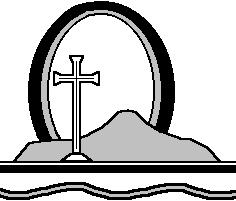 